.[1~8] JAZZBOX , SWIVET ×2※When Swivet is difficult, the Swivel twice is all right． Weight on balls of both feet, twist heels L-R-L-R[9~16] JAZZBOX , SWIVET ×2※When Swivet is difficult, the Swivel twice is all right． Weight on balls of both feet, twist heels L-R-L-R[17~24] TOE STRUT FORWARD & BACK[25~32] RIGHT VINE , LEFT VINE with 1/4LEFT TURN SCUFFLast Update: 22 Jun 2023How Country Are Ya?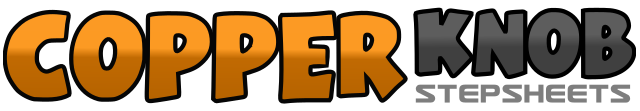 .......Count:32Wall:4Level:Beginner.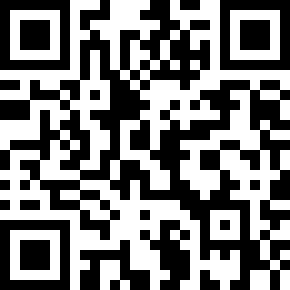 Choreographer:Demi Saeki (JP) - October 2020Demi Saeki (JP) - October 2020Demi Saeki (JP) - October 2020Demi Saeki (JP) - October 2020Demi Saeki (JP) - October 2020.Music:How Country Are Ya? - Kevin FowlerHow Country Are Ya? - Kevin FowlerHow Country Are Ya? - Kevin FowlerHow Country Are Ya? - Kevin FowlerHow Country Are Ya? - Kevin Fowler........1~4Cross right over, step left back, step right side, stomp left together5~8Swivet toes to right, swivet toes back to center twice9~12Cross right over, step left back, step right side, stomp left together13~16Swivet toes to right, swivet toes back to center twice17~20Touch right forward, down right heel Touch left forward, down left heel21~24Touch right back, down right heel Touch left back, down left heel25~28Step right side, cross left behind, step right side, stomp left together29~32Step left side, cross right behind, turn ¼ left and step left forward, scuff